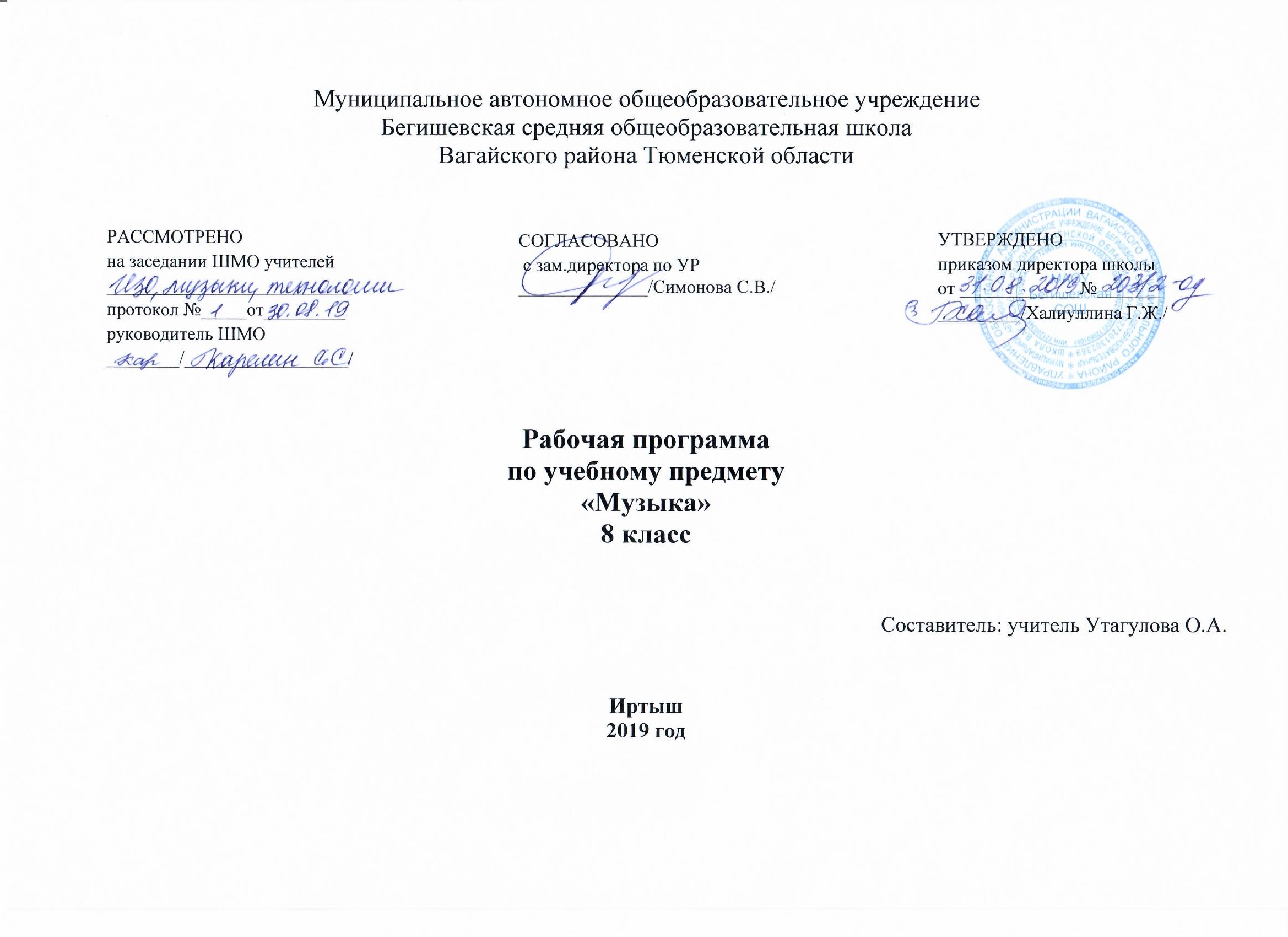 Планируемые результаты освоения учебного предмета «Музыка»В результате освоения курса музыка 8 класса учащиеся должны овладеть следующими знаниями, умениями, навыками.О традиции в музыке (3ч.)- Размышлять о значении музыкального искусства в жизни современного человека .-Рассуждать о специфике воплощения духовного опыта человечества в музыкальном искусстве (с учетом критериев, представленных в учебнике)- Осваивать отдельные образцы русской классической музыкальной школы.- Эмоционально воспринимать мифопоэтическое творчество во всемего многообразии.- Воспринимать и оценивать музыкальные произведения с точки зре-ния единства содержания и средств выражения.- Понимать характерные особенности музыкального языка.- Осваивать стилевые черты русской классической музыкальнойШколы-Исследовать разнообразие музыки XX века.- Осознавать интонационно-образные, жанровые, стилевые основы музыки XX века (с учетом критериев, представленных в учебнике).- Воспринимать и оценивать музыкальные произведения с точки зрения единства содержания и формы.Философское определение мифа как «формы целостного массового переживания и истолкования действительности при помощи чувственно-наглядных образов. «Роль мифа в появлении искусства. Мир сказочной мифологии. «Сказка – ложь, да в ней – намек, добрым молодцам урок».Сказочно- мифологические темы(6ч)- Понимать роль мифологии в сохранении и развитии общей культуры народов.- Воспринимать и выявлять внешние связи между музыкой и окружающим миром природы.- Осваивать отдельные образцы русской классической музыкальнойШколы- Эмоционально воспринимать мифопоэтическое творчество во всемего многообразии.- Воспринимать и оценивать музыкальные произведения с точки зре-ния единства содержания и средств выражения.- Понимать характерные особенности музыкального языка.-. Осваивать стилевые черты русской классической музыкальнойшколы- Исследовать разнообразие музыки XX века.- Осознавать интонационно-образные, жанровые, стилевые основы музыки XX века (с учетом критериев,представленных в учебнике).- Воспринимать и оценивать музыкальные произведения с точкизрения единства содержания и формы- Осознавать и рассказывать о влиянии музыки на человека.-Понимать характерные особенности музыкального языкаТрагедия и радость любви в музыке. Выдающиеся музыкальные произведения о любви в жанрах духовной, вокальной, инструментальной, симфонической, камерной музыки. Образы радости в музыке. «Мелодией одной звучат печаль и радость». «Слёзы людские, о слёзы людские». Высота духовного сопереживания в мистериях И.С.Баха «Страсти по Матфею» и «Страсти по Иоанну». Возвышенный гимн любви «Аве Мария». Художественный стиль романтизма. Подвиг во имя свободы в увертюре Л.Бетховена «Эгмонт». Любовь к Родине. Мотивы пути и дороги в русском искусстве.Мир человеческих чувств (9ч).- Выявлять возможности эмоционального воздействия музыки на человека.-Осознавать интонационно-образные, жанровые и стилевые особенности музыки.-Выявлять круг музыкальных образов в произведениях крупных форм.- Воспринимать и сравнивать особенности музыкального языка в произведениях (частях произведения) разного смыслового и эмоционального содержания.- Узнавать по характерным признакам (интонации, мелодии, гармонии) музыку отдельных выдающихся композиторов (В. А.Моцарта)-Осознавать интонационно-образные, жанровые и стилевые основы музыки.- Воспринимать и сравнивать разно-образные по смыслу мелодико-гар-монические интонации при прослушивании музыкальных произведений.Мир духовных исканий человека. Величие и многогранность чувства любви. Мир церковной музыки. «Хор – уста Церкви». Византийские корни русского церковного пения. Рождество Христово в народной и композиторской музыке. Рождественский кант. Колядки. Православная авторская песня. Колокольный звон на Руси. «Мелодией одной звучат печаль и радость»В поисках истины и красоты(5ч).-Понимать значение духовной музыки в сохранении и развитии общейкультуры народа.- Эмоционально воспринимать духовную музыку русских композиторов.-Выявлять возможности эмоционального воздействия колокольногозвона.- Понимать характерные особенности музыкального языка.- Находить ассоциативные связи между художественными образамимузыки и изобразительного искусства.- Самостоятельно подбирать сходные поэтические произведения к изучаемой музыке- Оценивать произведения искусства с позиции красоты и правды.- Воспринимать и оценивать музыкальные произведения с точки зре-ния единства содержания и формы.-Эмоционально воспринимать художественные образы различныхвидов искусства.-. Рассуждать о своеобразии отечественной духовной музыки прошлого (с учетом критериев, представленных в учебнике).Как мы понимаем современность? Вечные сюжеты. Философские образы ХХ века. «Турангалила-симфония» О. Мессиана. Массовая музыкальная культура сегодня. Массовая песня. Музыка театра и кино. Авторская песня. Новые области в музыке ХХ века (джазовая и эстрадная музыка). Лирические страницы советской музыки. Диалог времён в музыке А. Шнитке. Антология рок – музыки. Рок опера. Зарубежная поп музыка. Российская эстрадаО современности в музыке(11ч)- Анализировать стилевое многообразие музыки XX века.-Воспринимать и оценивать музыкальные произведения с точки зрения единства содержания и средств выражения.- Воспринимать и анализировать особенности языка в музыке XX века(с учетом критериев, представленных в учебнике).- Самостоятельно подбирать сходные музыкальные, литературныеи живописные произведения к изучаемой теме.-Использовать образовательные ресурсы сети Интернет для поиска художественных произведений- Ориентироваться в джазовой музыке, называть ее отдельных выдающихся композиторов и исполнителей.-Высказывать собственное мнение о художественной ценности джазовой музыки.-Самостоятельно исследовать вопросы, связанные с историей, исполнением джазовой музыки.- Использовать образовательные ресурсы сети Интернет для поиска информации к изучаемой темеСодержание РАБОЧЕЙ ПРОГРАММЫ ПО музыке8 классСодержание учебного предметаТема года:«Традиция и современность в музыке» (34 часа)О традиции в музыке .(3ч.) Живая сила традиции. Различие понятий «современной» и «модной» музыки. Стиль в музыкальном искусстве: классицизм в музыке, Венская классическая школа, романтизм, реализм, «Могучая кучка», импрессионизм. Индивидуальный стиль композиторов-классиков. «Стилевые направления музыкального искусства 20 векаСказочно-мифологические темы(6ч.)Философское определение мифа как «формы целостного массового переживания и истолкования действительности при помощи чувственно-наглядных образов. «Роль мифа в появлении искусства. Мир сказочной мифологии. «Сказка – ложь, да в ней – намек, добрым молодцам урок».Слушание: Языческая Русь в «Весне священной» И.Стравинского, Н.Римский-Корсаков. Сцена Весны с птицами. Вступление к опере «Снегурочка»; И. Стравинский. Весенние гадания. Пляски щеголих. Из балета «Весна священная»; К. Дебюсси. «Послеполуденньий отдых фавна», бессмертный романс П.И.Чайковского «Благословляю вас, леса». Разучивание: Я. Дубравина «Песня о земной красоте», И.Сохадзе «Добрая фея», Л.Квинт, стихи В. Кострова «Здравствуй мир», В. Чернышев, стихи Р. Рождественского «Этот большой мир».Мир человеческих чувств (10ч)Трагедия и радость любви в музыке. Выдающиеся музыкальные произведения о любви в жанрах духовной, вокальной, инструментальной, симфонической, камерной музыки. Образы радости в музыке. «Мелодией одной звучат печаль и радость». «Слёзы людские, о слёзы людские». Высота духовного сопереживания в мистериях И.С.Баха «Страсти по Матфею» и «Страсти по Иоанну». Возвышенный гимн любви «Аве Мария». Художественный стиль романтизма. Подвиг во имя свободы в увертюре Л.Бетховена «Эгмонт». Любовь к Родине. Мотивы пути и дороги в русском искусстве. Слушание: Соната № 14 «Лунная» для фортепиано, 1 часть, Соната № 8 «Патетическая», 2 часть «Больше чем любовь»; Н. Римский-Корсаков, хороводная песня Садко из оперы «Садко»; В. А. Моцарт.Концерт № 23 для фортепиано с оркестром, фрагменты, П. Чайковский, Сцена письма из оперы «Евгений Онегин»;М. Глинка, стихи А. Пушкина. «В крови горит огонь желанья...», П. Чайковский, увертюра-фантазия «Ромео и Джульетта», фрагмент; Г.Свиридов «Тройка» из оркестровой сюиты «Метель», вокальный стиль «BelCanto» и его мастера ЭнрикоКарузо, Франко Корелли, Лучано Паваротти, АндреаБочелли. Разучивание: романс «Я тебя никогда не забуду» из оперы А. Рыбникова «Юнона и Авось», А. Макаревич «Пока горит свеча», В.Высоцкий «Братские могилы», Ю. Визбор «Ты у меня одна», В. Высоцкий «Песня о друге»; К. Кельми «Замыкая круг».В поисках истины и красоты (5ч)Мир духовных исканий человека. Величие и многогранность чувства любви. Мир церковной музыки. «Хор – уста Церкви». Византийские корни русского церковного пения. Рождество Христово в народной и композиторской музыке. Рождественский кант. Колядки. Православная авторская песня. Колокольный звон на Руси. «Мелодией одной звучат печаль и радость».Слушание:Д. Шостакович, стихи Микеланджело Буонарроти «Бессмертие» из сюиты для баса и фортепиано; П. Чайковский «Болезнь куклы» из «Детского альбома»; Р.Шуман «Грезы»; С. Рахманинов «Колокола» № 1, из поэмы для солистов, хора и симфонического оркестра; П.Чайковский «Декабрь. Святки» из цикла «Времена года»;Н.Римский-Корсаков, колядные песни из оперы «Ночь перед Рождеством» и увертюра «Светлый праздник». Разучивание: Д.Бортнянский «Тебе поем»; гимны «Единородный Сыне» и «Достойно есть», И.С.Бах, соло альта «О, сжалься» из цикла «Страсти по Матфею»; Рождественские канты «Небо и земля» и «Добрый вечер»; международный рождественский гимн «Святая ночь» (SilientNight); духовные песни иеромонаха Романа (Матюшина), Людмилы Кононовой и Светланы Копыловой, Е. Крылатов, Ю. Энтин «Колокала».О современности в музыке (10ч)Как мы понимаем современность? Вечные сюжеты. Философские образы ХХ века. «Турангалила-симфония» О. Мессиана. Массовая музыкальная культура сегодня. Массовая песня. Музыка театра и кино. Авторская песня. Новые области в музыке ХХ века (джазовая и эстрадная музыка). Лирические страницы советской музыки. Диалог времён в музыке А. Шнитке. Антология рок – музыки. Рок опера. Зарубежная поп музыка. Российская эстрада. Обобщение материала по теме «Традиция и современность в музыке». Итоговое тестирование.Слушание: А. Хачатурян «Смерть гладиатора», адажио Спартака и Фригии из балета «Спартак»; О. Мессиан «Ликование звезд» (V часть) и «Сад сна любви» (VI часть) из «Турангалилы-симфонии»; Дж. Гершвин.«Рапсодия в стиле блюз» и «Колыбельная Клары, дуэт Бесс и Порги» из оперы «Порги и Весс»; А.Эшнай. Симфония № 2, II часть, фрагмент; А. Шнитке. Ргеludio; Тоссаtа из «СоncertoGrosso» № 1 для двух скрипок, клавесина, препарированного фортепиано и струнного оркестра; Г.Свиридов, «Любовь святая» из цикла «Три хора из музыки к трагедии А. К. Толстого «Царь Федор Иоаннович»; музыка М.Таривердиева к фильму «Ирония судьбы или с легким паром»; музыка Э.Артемьева к фильмам «Неоконченная пьеса для механического пианино» и «Раба любви», песни из кинофильмов, а также российской и зарубежной эстрады по выбору школьников. Разучивание:Д. Герман «Привет, Долли!»; Дж. Леннон, П. Маккартни «Вчера»; Б. Андерсон (группа АББА) «Победитель получает все»; музыка и песни И.Дунаевского к фильму «Дети капитана Гранта»; песня Е.Птичкина «Эхо любви»; песня Б.Гребенщикова и группы «Аквариум» «Серебро Господа моего»; А. Лепин, стихи В.Коростылёва. «Песенка о хорошем настроении»; Ю. Чичков, стихи Ю.Разумовского «Россия, Россия».Слушание музыки: произведения по выбору обучающихся. Разучивание песен: А.Флярковский, стихи А. Дидурова «Прощальный вальс»; И. Грибулина. Прощальная. Обработка Ю. АлиеваОбобщающий урок по теме года «Традиции и современность в музыке» (1ч).8 класс№ п/пНазвание раздела, темы урокаНазвание раздела, темы урокаКол-во часовТема года: «Традиция и современность в музыке» -  34 ч.Тема года: «Традиция и современность в музыке» -  34 ч.Тема года: «Традиция и современность в музыке» -  34 ч.Тема года: «Традиция и современность в музыке» -  34 ч.О традициях в музыке  - 3 ч.О традициях в музыке  - 3 ч.О традициях в музыке  - 3 ч.О традициях в музыке  - 3 ч.1.Музыка «старая» и «новая».Музыка «старая» и «новая».12.Настоящая музыка не бывает «старой»Настоящая музыка не бывает «старой»13.Живая сила традицииЖивая сила традиции1Сказочно мифологические темы – 6 ч.Сказочно мифологические темы – 6 ч.Сказочно мифологические темы – 6 ч.Сказочно мифологические темы – 6 ч.4.Искусство начинается с мифаИскусство начинается с мифа15.Мир сказочной мифологии: опера Н. Римского-Корсакова«Снегурочка»Мир сказочной мифологии: опера Н. Римского-Корсакова«Снегурочка»16.Языческая Русь в «Весне священной» И. СтравинскогоЯзыческая Русь в «Весне священной» И. Стравинского17.«Благословляю вас, леса...»«Благословляю вас, леса...»18.Заключительный урок Заключительный урок 19.«Благословляю вас, леса...»«Благословляю вас, леса...»1Миф человеческих чувств – 10 ч.Миф человеческих чувств – 10 ч.Миф человеческих чувств – 10 ч.Миф человеческих чувств – 10 ч.10Образы радости в музыкеОбразы радости в музыке111-12.«Мелодией одной звучат печаль и радость»«Мелодией одной звучат печаль и радость»213.«Слезы людские, о слезы людские...»«Слезы людские, о слезы людские...»114.  Бессмертные звуки «Лунной» сонаты  Бессмертные звуки «Лунной» сонаты115-16.Два пушкинских образа в музыкеДва пушкинских образа в музыке217.Трагедия любви в музыке. П. Чайковский. «Ромео и Джульетта»Трагедия любви в музыке. П. Чайковский. «Ромео и Джульетта»118.Подвиг во имя свободы. Л. Бетховен. Увертюра «Эгмонт»Подвиг во имя свободы. Л. Бетховен. Увертюра «Эгмонт»119.Мотивы пути и дороги в русском искусствеМотивы пути и дороги в русском искусстве1В поисках истины и красоты – 5 ч.В поисках истины и красоты – 5 ч.В поисках истины и красоты – 5 ч.В поисках истины и красоты – 5 ч.20.20.Мир духовной музыки121.21.Колокольный звон на Руси 122.22.Рождественская звезда123.23.От Рождества до Крещений124.24. «Светлый Праздник».Православная музыка сегодня1О современной музыке – 10 ч.О современной музыке – 10 ч.О современной музыке – 10 ч.О современной музыке – 10 ч.25.25. Как мы понимаем современность126.26.Вечные сюжеты127.27.Философские образы XX века: «Турангалила-симфония» О. Мессиана128.28.Диалог Запада и Востока в творчестве отечественных современных композиторов129.29.Новые области в музыке XX века (джазовая музыка)130.30.Лирические страницы советской музыки131.31.Диалог времен в музыке А. Шнитке232-33.32-33.«Любовь никогда не перестанет»234.34.Заключительный урок 1            Итого за год: 34 часа            Итого за год: 34 часа            Итого за год: 34 часа            Итого за год: 34 часа